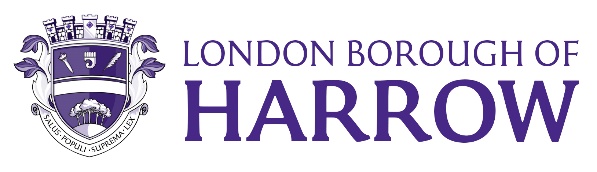 Section 2 – ReportHealth Protection is a core function of public health practice.  It covers a number of different elements that protect individuals, groups and populations from single cases of infectious disease, incidents and outbreaks, and non-infectious environmental hazards such as chemicals and radiation.The UK Health Security Agency (UKHSA), an executive agency, sponsored by the Department of Health and Social Care, is responsible health protection.  It provides intellectual, scientific and operational leadership at national and local level, as well as on the global stage, to make the nation’s health secure.UKHSA has a number of Health Protection Teams (HPTs) that provide support on a subregional basis.  The North West London team, based in Colindale, covers the Harrow and the other 7 boroughs in Northwest London.HPTs provide support to health professionals, including:local disease surveillancealert systemsinvestigating and managing health protection incidentsnational and local action plans for infectious diseasesThis update will be provided to the H&W Board by North West London Health Protection Team on communicable diseases and an overview of health protection activities.The data will not be circulated prior to the meeting as we wish to present the most up to date picture.Financial Implications/Comments Funding of health protection teams comes from UKHSA.  Local health protection activities are funded through the public health grant or in the case of investigations of outbreaks requiring environmental investigation, through the Council environmental health budget.Legal Implications/Comments The local authority has statutory duties for public health services under the Health and Social Care Act 2012 legislation including the duty to improve public health risk management implications.The terms of reference of the Health and Wellbeing Board include improving health and wellbeing for the residents of Harrow.Section 3 - Statutory Officer Clearance (Council and Joint Reports)Statutory Officer: Sharon DanielsSigned by the Chief Financial OfficerDate: 07/03/2024Statutory Officer:  Sharon ClarkeSigned on behalf of the Monitoring OfficerDate: 06/03/2024Chief Officer: Carole Furlong on behalf of Senel Arkut Signed by the Director of Public Health on behalf of the Corporate DirectorDate: 06/03/2024Mandatory ChecksWard Councillors notified:  No, as it impacts on all WardsSection 4 - Contact Details and Background PapersContact:  Carole Furlong, Director of Public Health, carole.furlong@harrow.gov.ukBackground Papers: N/aIf appropriate, does the report include the following considerations? 1.	Consultation 	NO2.	Priorities	NO Report for:Health and Wellbeing Board  Date of Meeting:20 March 2024Subject:Health Protection UpdateResponsible Officer:Nalini Iyanger Carole Furlong, Director of Public HealthPublic:Yes Wards affected:NoneEnclosures:NoneSection 1 – Summary and RecommendationsThis report is providing an update on Health Protection in Harrow and is for noting only. Recommendations: Update for information  